Grupa Krasnale –  18 czerwiec 2020r.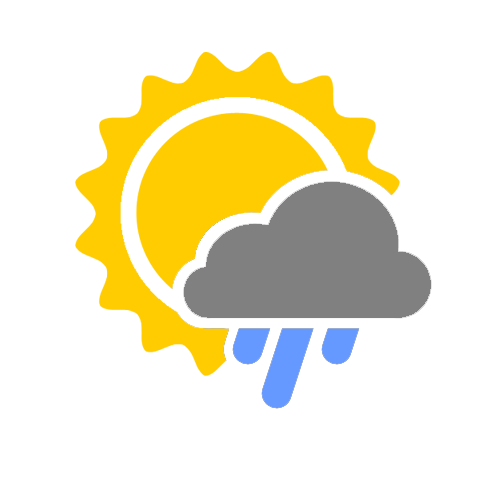  Witam wszystkie Krasnoludki                  Lato Temat dnia:    Jaka dziś pogoda?Zajęcie IWesoła powitanka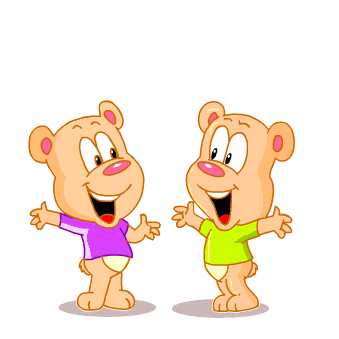 Przywitajmy sie wesołobo dziś taki piękny dzień.Teraz zróbmy wielkie kołoi pokłońmy wszystkim się.Tra, la, la, la, tra, la, ladzisiaj każdy dobry humor ma.Gimnastyka „Spacer na łąkę” –naśladowanie  jej treśćJest pogoda słonko świeci, dziś na łąkę idą dzieci – raz, dwa, trzy - marszA tu nagle pada deszczyk – kap, kap, kap- uderzanie rytmiczne o podłogęI po liściach tak szeleści – szur, szur, szur -pocieranie dłonią o dłońDeszcz ustaje – słonko świeci i na łąkę biegną dzieci – hyc, hyc, hyc- biegDzieci bawią się z ochotą, nagle patrzą – wszędzie błoto – hop, hop, hop- duże podskokiJest pogoda słonko świeci  żabka wyszła im naprzeciw – bęc, bęc, bęc- skokiDo odpoczynku zachęciła i zabawę wymyśliła. Kształtowanie codziennych nawyków higienicznych po zabawie i przed posiłkami.		„Truskawki pełne witamin” – zachęcanie dzieci do spożywania sezonowych owoców, mycie owoców przed spożyciem. Truskawka Dorota Strzemińska-Więckowiak 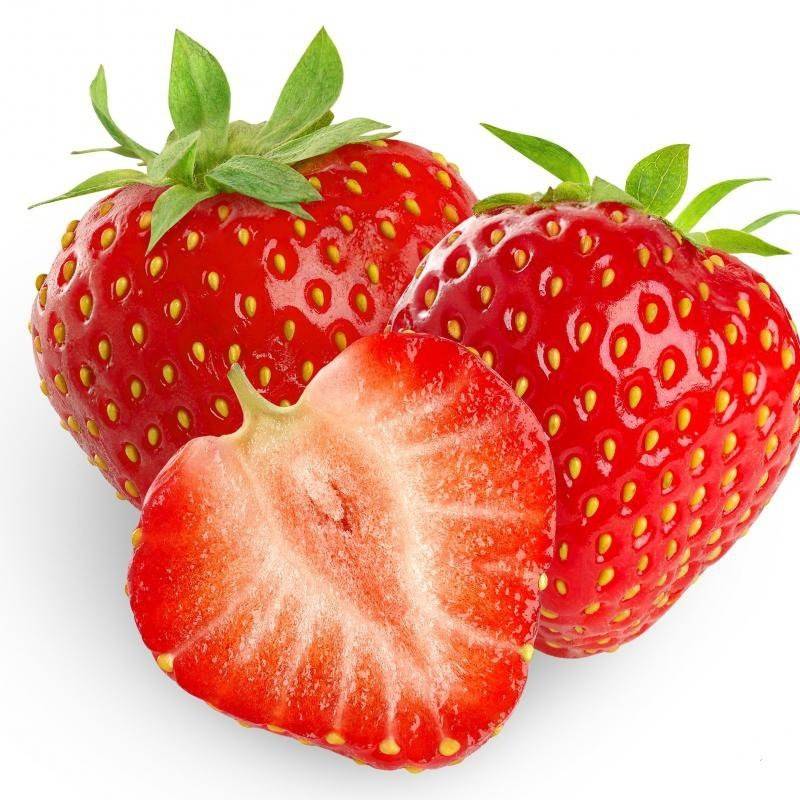 Przyjrzyj się dobrze truskawce, Która rośnie na rabatce. Jest czerwona i dojrzała, W pestkach jest maleńkich cała. Ma poziomkę w swej rodzinie, I ze smaku w świecie słynie. 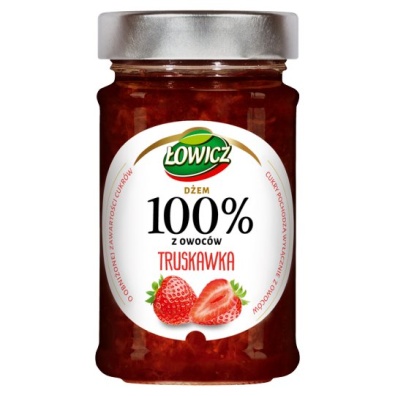 Latem są truskawek zbiory – Możesz robić z nich przetwory – Soki, konfitury, dżemy, Delikatne musy, kremy. Myj owoce, zanim zjesz, I się zdrowiem swoim ciesz. W smaku swoim są wprost wyśmienite – Oczywiście, te umyte. Czego dowiedzieliście się o truskawce?.	Zajęcie II„Jaka to pogoda?” – naśladowanie ruchem zjawisk atmosferycznych lub czynności z nimi związanych, odczytywanie symboli. 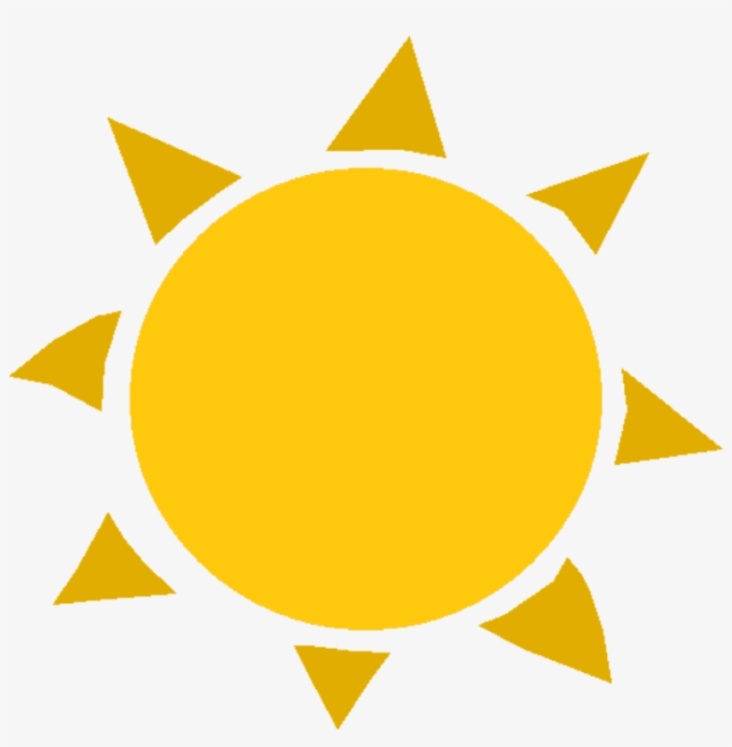 Słoneczna pogoda – słońce 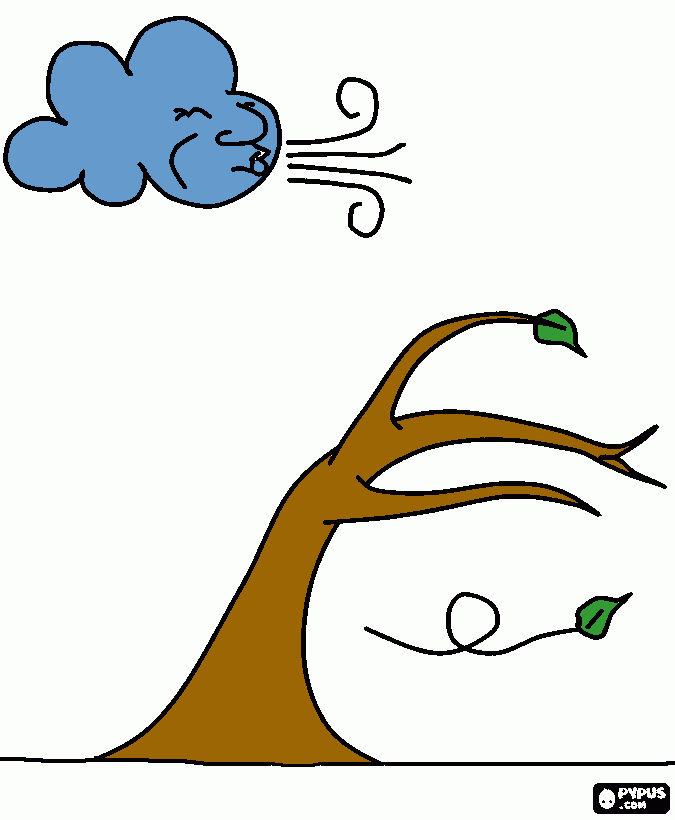            Wirujące liście – wiatr          Możliwe– opady deszczu  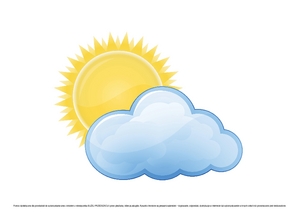           Chmury – zachmurzenie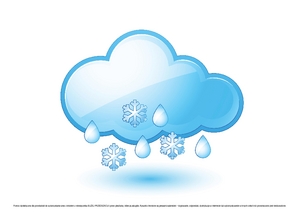        Śnieżynka – opady śniegu  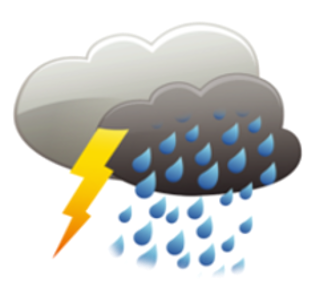         Chmura z błyskawicą – burza  	„Kalendarz pogody” – rozpoznawanie i podawanie nazw zjawisk atmosferycznych, rozróżnianie związanych z nimi przyjemnych i nieprzyjemnych emocji, określanie pogody zaobserwowanej za oknem. To jest kalendarz pogody, codziennie będziesz obserwować pogodę i zamieszczać odpowiedni symbol, być może trzeba będzie tutaj zamieścić więcej niż jeden. Możesz narysować symbole lub wyciąć je. 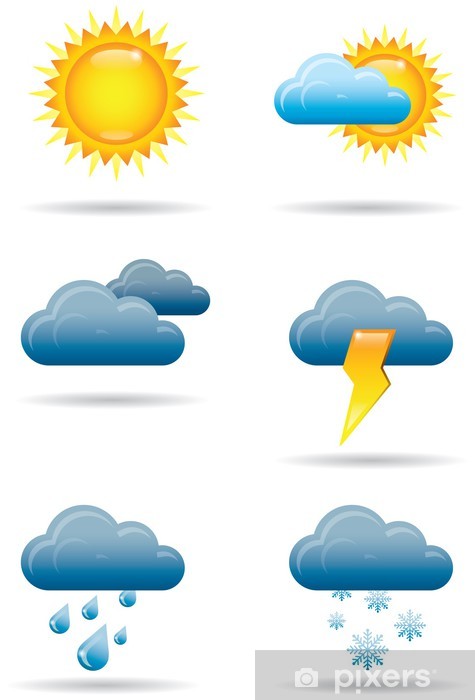  „Słońce” – praca z wykorzystaniem W.42, kształtowanie umiejętności konstrukcyjnych, zachęcanie dzieci do podejmowania wyzwań, usprawnianie małej motoryki. Dzieci wypychają wszystkie elementy. Łączą wszystkie elementy według wzoru. Przewlekają sznureczki. Słoneczka ozdobią salę na przywitanie lata. • W.42, nożyczki, sznurek 	Zajęcie IIIChodzi lisek wkoło drogi – tradycyjna zabawa ruchowaChodzi lisek Wkoło drogi. Cichuteńko stawia nogi. Cichuteńko się zakrada, Nic nikomu nie powiada. „Dojrzała truskawka” – wyklejanie plasteliną, doskonalenie sprawności manualnej. Dzieci otrzymują sylwety truskawki, naklejają je na karton, odrywają malutkie kawałki plasteliny i wyklejają pestki owocu, za pomocą wałeczków wyklejają listki truskawki. 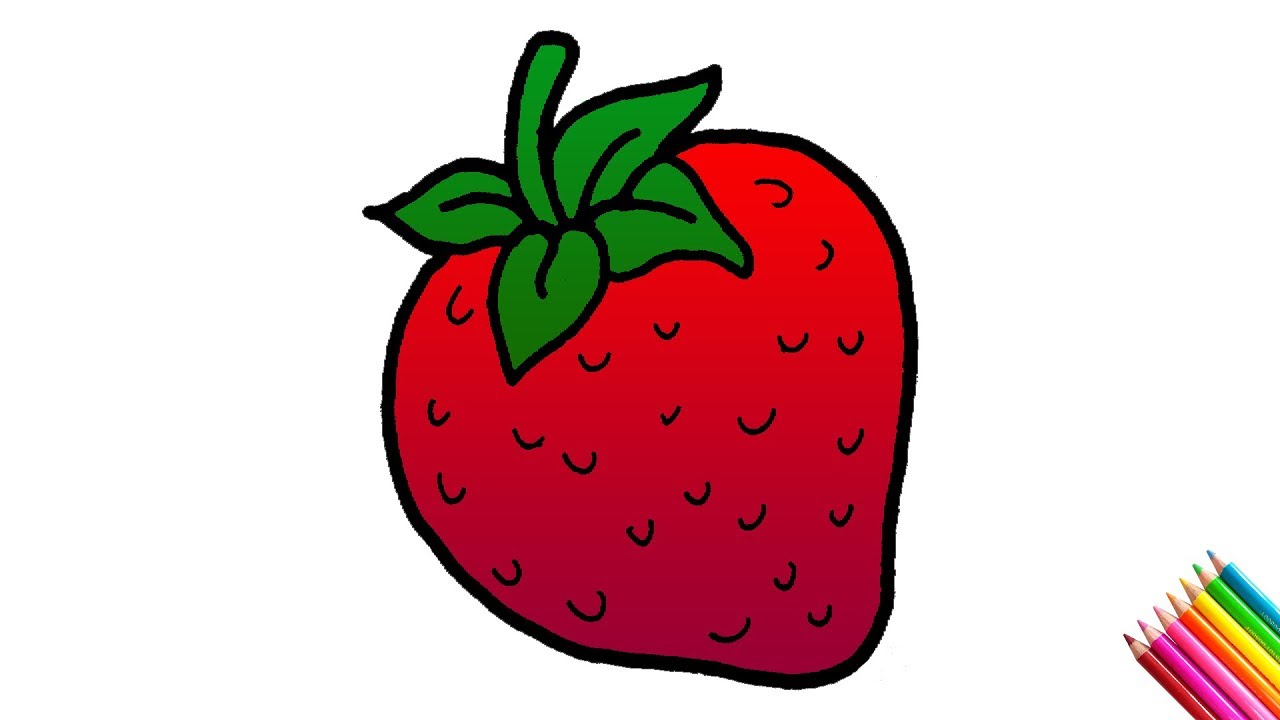 KALENDARZ
     POGODY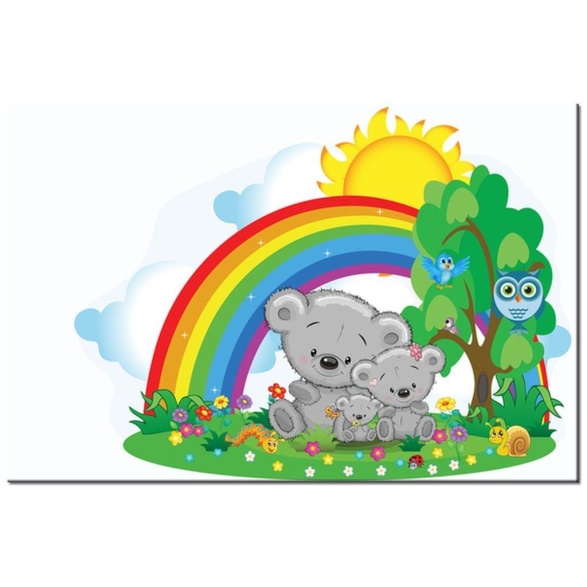 KALENDARZ
     POGODYPoniedziałekWtorekŚrodaCzwartekPiątekSobotaNiedziela